THÔNG TIN TRỌNG TÀI VIÊNPHAN THỊ THANH HỒNGPHAN THỊ THANH HỒNG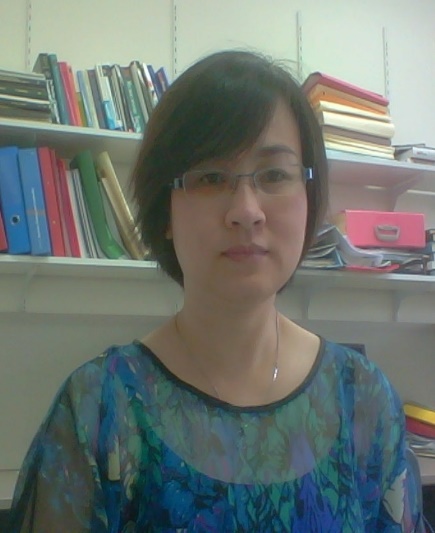 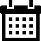 Năm sinh: 1975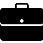 Nghề nghiệp: Giảng viên, Trường Đại học Kinh tế - Đại học Đà Nẵng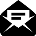 Email: hongptt@due.edu.vn; phanthanhhong@yahoo.com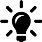 Lĩnh vực hoạt động: Kinh doanh ngoại thương và Thương mại quốc tế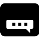 Ngôn ngữ: Tiếng AnhHọc vấnHọc vấnNghiên cứu sinh, chuyên ngành đào tạo: Thương mại quốc tế, AustraliaKinh nghiệmKinh nghiệm1998 - 1999Giảng viên chuyên ngành Ngoại thương, Trường Đại học Kinh tế, Đại học Đà Nẵng2002 - 2011Giảng viên, Trường Đại học Kinh tế - Đại học Đà Nẵng2011 - 2016Nghiên cứu sinh, chuyên ngành Thương mại Quốc tế tại Đại học La Trobe, Australia2016 - nayGiảng viên, Trường Đại học Kinh tế - Đại học Đà NẵngChức vụChức vụTrọng tài viên, VIACBằng cấp/chứng chỉBằng cấp/chứng chỉ2016Thành viên ban giám khảo, cuộc thi Tranh tụng trọng tài thương mại quốc tế - DUEAM 2016 - tại trường Đại học Kinh tế, Đại học Đà Nẵng2011Giải pháp nhằm ứng phó với rào cản thương mại trong việc xuất khẩu hàng thủy sản sang thị trường Mỹ của doanh nghiệp xuất khẩu thủy sản Đà Nẵng, đề tài cấp Bộ mã số B2008 – DN04 – 28, Bộ giáo dục và đào tạo2007Một số vấn đề cần lưu ý khi soạn thảo và ký kết hợp đồng mua bán hàng hóa quốc tế, Tạp chí khoa học và công nghệ, Đại học Đà Nẵng, số 4, trang 92-97.